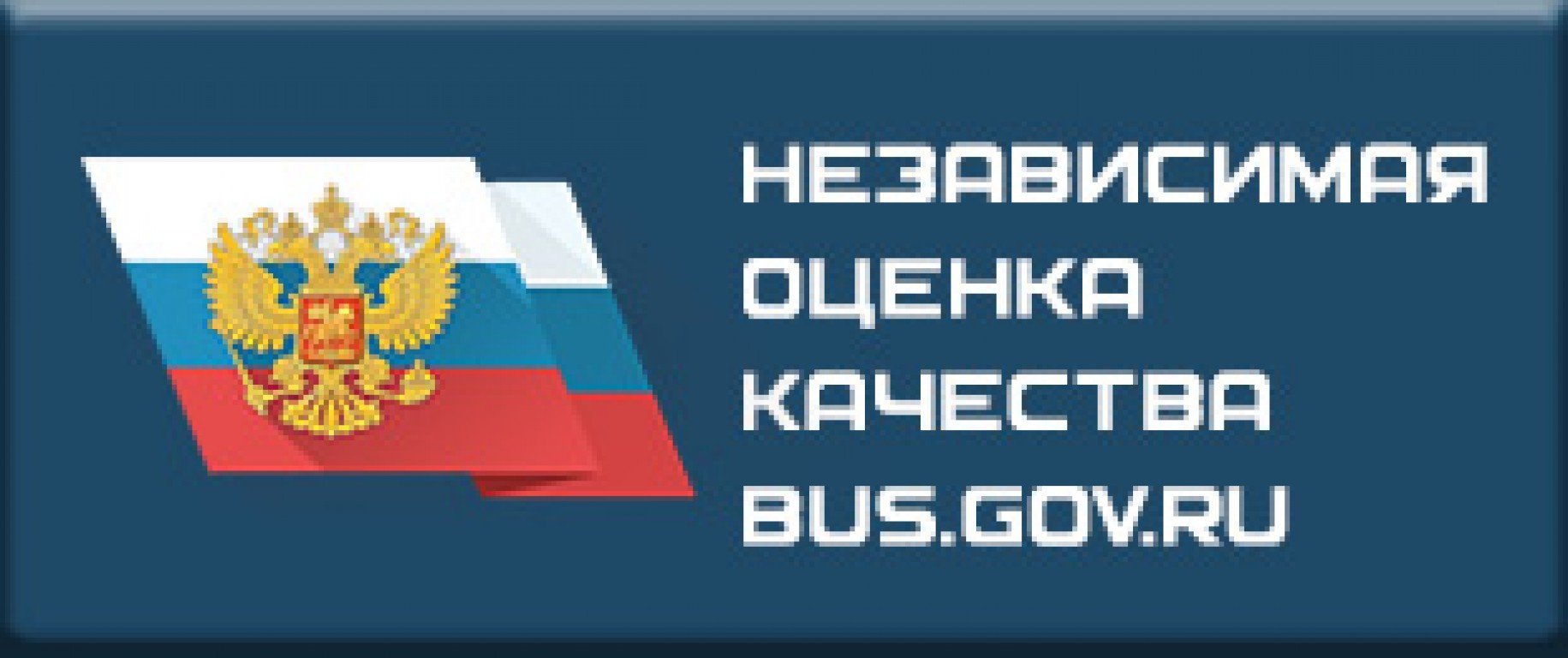 Уважаемые гости, постоянные и новые посетители нашей медицинской организации!С целью повышения качества условий оказания услуг, предлагаем Вам пройти анонимное анкетирование в рамках независимой оценки качества условий оказания услуг в нашем учреждении.Это займет несколько минут Вашего времени. Вам нужно:Зайти на сайт нашей медицинской организации www______________;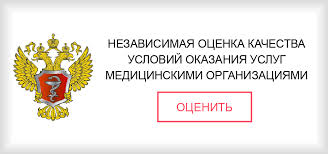 Найти на главной странице баннер «Независимая оценка» (нажав «оценить» начать анкетирование); Заполнить анкету, выбирая курсором нужный Вам ответ;После заполнения всех пунктов, нажать «отправить».Спасибо за участие! Нам очень важно Ваше мнение!Результаты независимой оценки качества условий оказания услуг медицинскими организациями и принятые меры по ее результатам ежегодно публикуются на официальном сайте для размещения информации о государственных (муниципальных) учреждениях https://bus.gov.ru.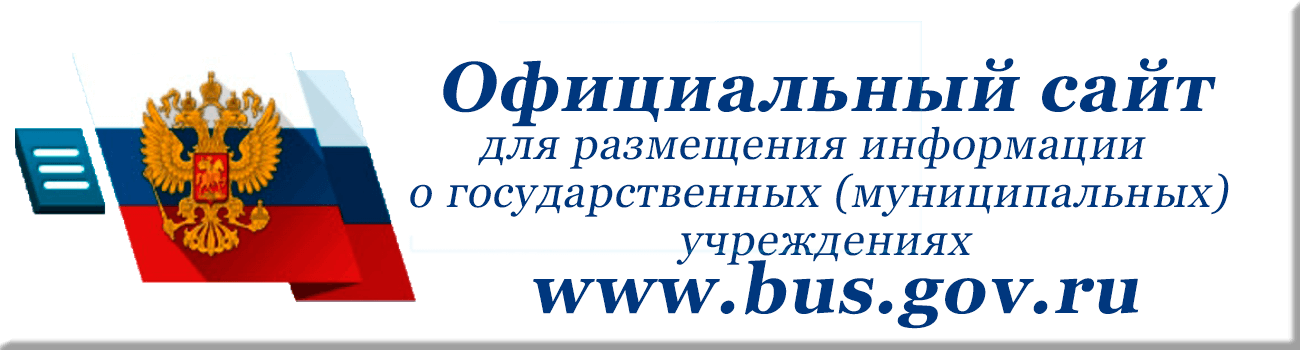 Ознакомиться с результатами независимой оценки, принятыми мерами по ее результатам и оставить свой отзыв о работе нашей медицинской организации Вы можете, посетив официальны сайт для размещения информации о государственных (муниципальных) учреждениях https://bus.gov.ru, в том числе воспользовавшись гиперссылкой «Результаты независимой оценки» на стартовой странице официального сайта нашей медицинской организации www__________.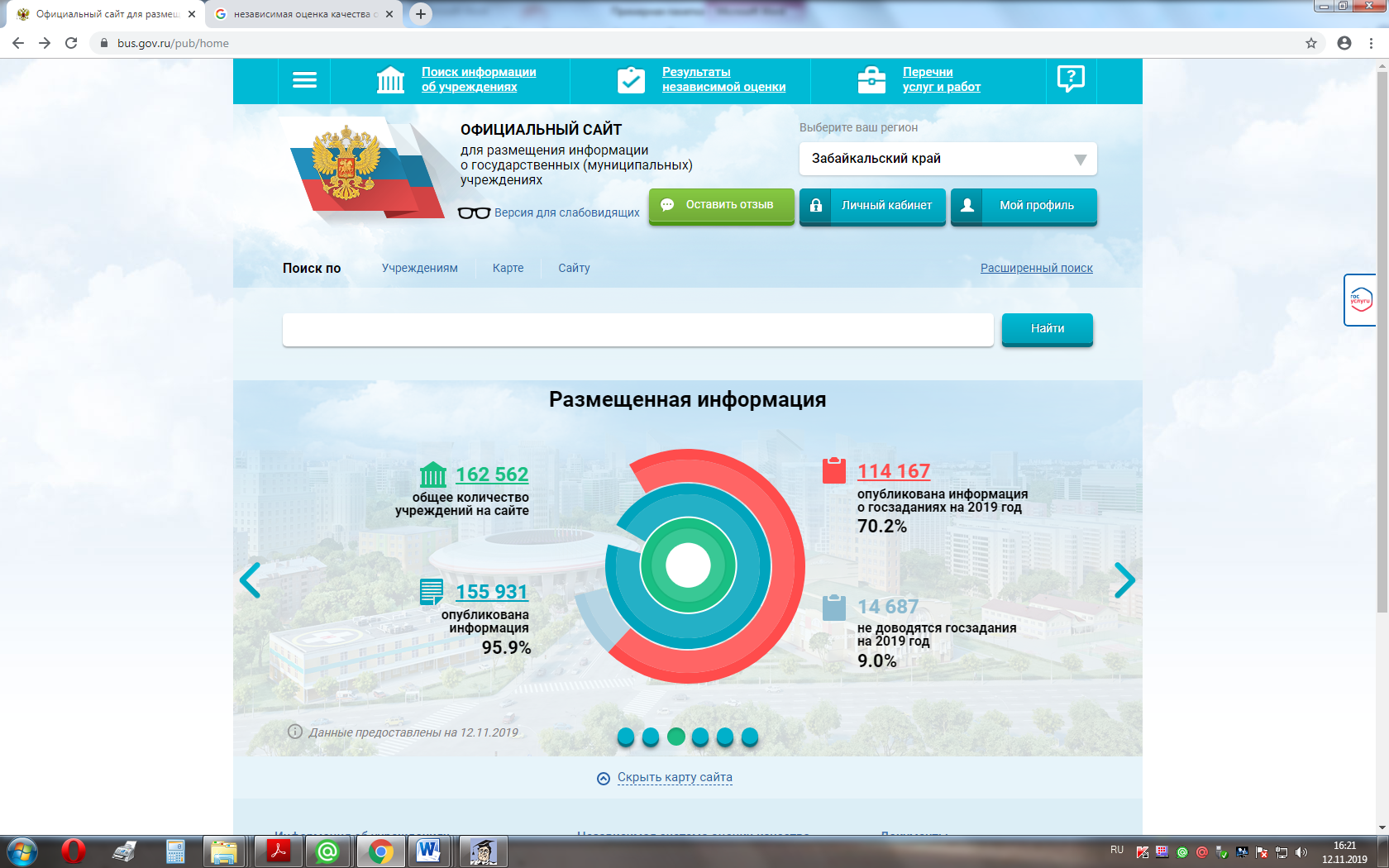 Обращаем Ваше внимание, что для размещения отзыва необходимо использовать регистрационную запись на Едином портале государственных услуг.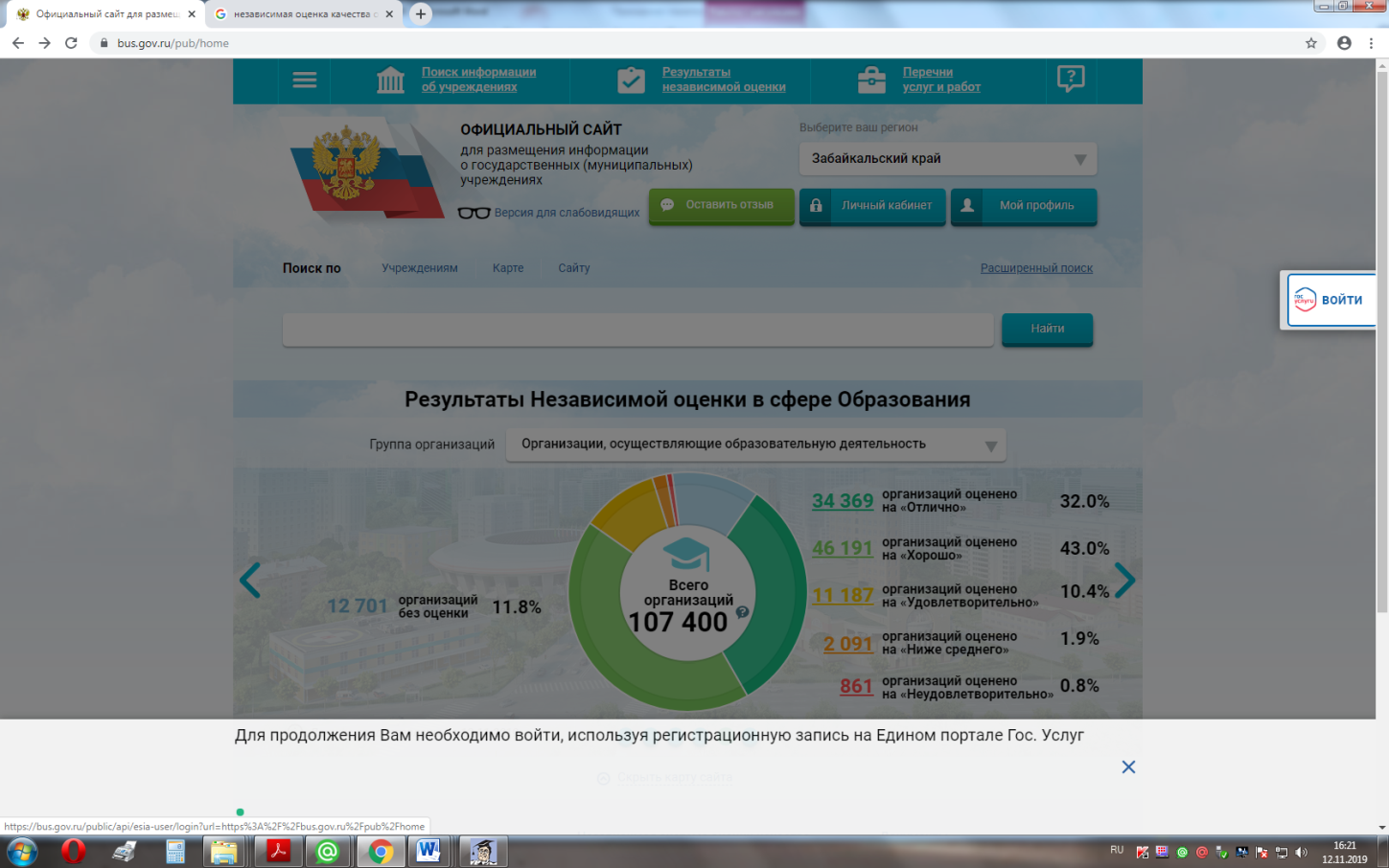 Благодарим Вас за участие в независимой оценке качества работы нашего учреждения. Ваше мнение нам очень важно и будет учтено в дальнейшей работе!